				ПРЕСС-РЕЛИЗ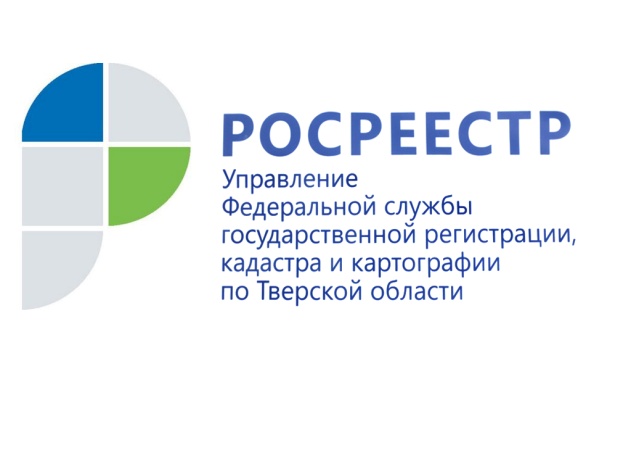 Тверской Росреестр принял участие в Неделе приёмов граждан по вопросам садоводческих и огороднических товариществ Мероприятие проходило c 11 по 15 апреля централизовано по всей стране в региональных приемных политической партии «Единая Россия». От Управления Росреестра по Тверской области в нем приняли участие руководитель Управления Николай Фролов, начальник отдела правового обеспечения Елена Мухина, а также представители Вышневолоцкого и Торжокского межмуниципальных отделов. В ходе приёма в Региональной общественной приёмной Председателя Партии «Единая Россия» Д.А. Медведева в Тверской области на консультацию обратилось 11 человек.В большинстве случаев граждан интересовали вопросы, связанные с постановкой на государственный кадастровый учет и государственной регистрацией права собственности на земельные участки, расположенные как на территории  садоводческих некоммерческих товариществ, так и вне их, порядком межевания земельного участка, а также  порядком оформления права собственности на земельный участок по «дачной амнистии», регистрацией ранее возникшего права на земельный участок в садовом товариществе, а также порядком приобретения в собственность предоставленных ранее в аренду и на праве постоянного (бессрочного) пользования земельных участков, расположенных в дачном кооперативе.Руководитель Управления Росреестра по Тверской области Николай Фролов: «В последние годы для развития садоводства принимается достаточно много законов, в том числе направленных на упрощение процедуры оформления садовых участков и расположенных на них объектов недвижимости. Например, уже несколько раз продлен закон о «дачной амнистии». Недавно принят закон, который очередной раз продлил ее действие - до 1 марта 2031 года. Установлен  порядок признания садового дома жилым, а также порядок оформления права общей долевой собственности на имущество общего назначения. Кроме того, в начале апреля подписано Постановление Правительства Российской Федерации, разрешающее при определенных условиях продажу гражданам без проведения торгов садовых, огородных земельных участков, а также земельных участков, предназначенных для ведения личного подсобного хозяйства за границами населенного пункта, арендующими их».Обо всех изменениях в законодательстве, связанных с оформлением объектов недвижимости в садоводческих товариществах, представители тверского Росреестра рассказали заявителям, обратившимся за консультацией. Кроме того, по каждому вопросу гражданам были даны подробные разъяснения и рекомендации для дальнейших действий.О РосреестреФедеральная служба государственной регистрации, кадастра и картографии (Росреестр) является федеральным органом исполнительной власти, осуществляющим функции по государственной регистрации прав на недвижимое имущество и сделок с ним, по оказанию государственных услуг в сфере ведения государственного кадастра недвижимости, проведению государственного кадастрового учета недвижимого имущества, землеустройства, государственного мониторинга земель, навигационного обеспечения транспортного комплекса, а также функции по государственной кадастровой оценке, федеральному государственному надзору в области геодезии и картографии, государственному земельному надзору, надзору за деятельностью саморегулируемых организаций оценщиков, контролю (надзору) деятельности саморегулируемых организаций арбитражных управляющих. Подведомственными учреждениями Росреестра являются ФГБУ «ФКП Росреестра» и ФГБУ «Центр геодезии, картографии и ИПД». Контакты для СМИМакарова Елена Сергеевнапомощник руководителя Управления Росреестра по Тверской области+7 909 268 33 77, (4822) 78 77 91 (доб. 1010)69_press_rosreestr@mail.ruwww.rosreestr.gov.ruhttps://vk.com/rosreestr69https://t.me/rosreestr69170100, Тверь, Свободный пер., д. 2